ZÁKLADNÁ ŠKOLA S MATERSKOU ŠKOLOU HLADOVKA(Times New R.. veľ písma16)Téma:                                  PETER I. VEĽKÝ 
                                    (Times New R.. veľ písma14)(Výkladový slohový postup)
                                                                              (Times New R.. veľ písma14)Žiak: Miloš Kráľ, 9.A                                                   Škol. rok: 2018/2019                                                                                                                  (times new rom. Veľ 14)Samotná práca      Peter Veľký sa narodil ako syn ruského cára Alexeja Michajloviča (Alexeja I.). V roku 1682 bol ruskou šľachtou vyhlásený za ruského cára a jeho matka Natália určená za regentku. Skutočnej moci v Rusku sa ale chopila Petrova nevlastná sestra Sofia (Sofia Alexejevna), ktorá sa opierala o podporu elitných vojenských jednotiek, tzv. strelcov. Peter bol medzitým formálne spoluvládcom so svojím nevlastným, ťažko chorým bratom Ivanom V. Detstvo Petra Veľkého bolo vyplnené mnohými traumatizujúcimi zážitkami, jeho príbuzní, priatelia i on sám sa ocital v neustálom fyzickom ohrození. Keď Peter Veľký dospel, mal na svoju dobu impozantnú postavu, meral vraj cez dva metre.       Petrova matka prinútila v roku 1689 svojho syna k sobášu s Jevdokiou Fjodorovnou Lopuchinovou, manželstvo však bolo nešťastné. V tom istom roku sa proti Sofii sprisahala časť jednotiek strelcov a Peter sa prostredníctvom prevratu stal skutočným vládcom Ruska ako Peter I. Do smrti svojej matky roku 1694 bol na nej značne závislý, potom sa osamostatnil, no i tak stále formálne zdieľal vládu s Ivanom V., a to až do Ivanovej smrti v roku 1696. Svojho chorého brata mal údajne veľmi rád. Peter Veľký pokračoval po Sofii vo vojenských kampaniach namierených proti  Osmanskej ríši Krymskému chanátu a Tatárom obývajúcim stepi pri severnom pobreží Kaspického mora. Po skončení dvoch ťažení získalo Rusko strategický prístav Azov neďaleko ústia rieky Don. V roku 1697 sa v utajení vydal na cesty do západoeurópskych krajín. Počas ciest sa zoznámil s technickým pokrokom v západnej Európe. Kontaktoval sa s významnými vojenskými a politickými osobnosťami, vedcami, umelcami, technikmi a pozval ich do Ruska, kde sa mali podieľať na celkovej modernizácii krajiny. Potom sa k nemu dostala správa o vzbure strelcov, odišiel teda späť do Ruska, kde vzbúrencov kruto potrestal. Jednotky strelcov nakoniec rozpustil a nevlastnú sestru Sofiu vykázal do kláštora. Ukončil tiež svoj manželský zväzok s Eudoxiou.       Ešte v roku 1718 nechal Peter Veľký umučiť svojho vlastného syna Alexeja, ktorý sa odmietol podriadiť otcovej vôli. Peter Veľký tak týmto krokom ukázal aj odvrátenú tvár veľkého ruského reformátora – bol nemilosrdný k akýmkoľvek náznakom odporu voči jeho absolútnej vláde. Petrova druhá manželka Katarína začala so svojim manželom spolu vládnuť Rusku ako cárovná v roku 1724. Keď o rok neskôr Peter Veľký zomrel, stala sa jeho nástupkyňou ako Katarína I..........................................................................Slovníktyran -a m. despota, utláčateľ: revolta proti t-ovi;brainstorming [brejnstorming] -gu pl. N -gy I -gmi m. ⟨angl.⟩ ▶ metóda hľadania nových netradičných riešeníZdroje:Knihy:SAINT-EXUPÉRY, Antoine de. Citadela.  Praha: Vyšehrad, 2011.www stránky:https://sk.wikipedia.org/wiki/Peter_Ve%C4%BEk%C3%BDhttps://www.youtube.com/watch?v=KdxtVbgWmC8filmy:Tanec s vlky, 1990 [Dances with Wolves] [film]. Režie Kevin COSTNER. USA, Orion Picture.Myšlienková mapa.................................................................................................................................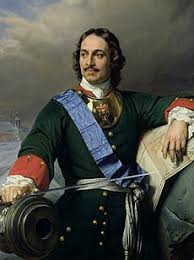 PETER I. Veľký	syn rus. cára AlexejaOsnovaPeter I. Veľký a jeho reformyÚ: kto to bol?J: MladosťVládaReformyZ: Odkaz(Toto sú názvy kapitol).....................................................................................Ú: kto to bol?-ruský cár-1672-1725- modernizoval Rusko-politika, kultúra-ekonomikaVstup R medzi veľmociJ: Mladosť-syn rus. cara Alexeja----Prílohy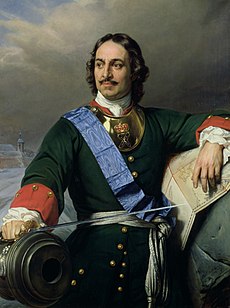 